Tisztelt Partnerünk!Tájékoztatjuk, hogy az Uniqa Partner Portál (UPP) felületén elérhetővé vált az örökítési igények leadásához használatos menüpont.Felület elérhetősége:     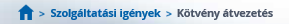 További információt az Örökítési kisokosban talál, melyet az UNIQA Információk azon belül az Információk-Értékesítési adminisztráció menüpontban érheti el vagy keresse kapcsolatartóját.Üdvözlettel:UNIQA Biztosító Zrt.
Értékesítési adminisztráció